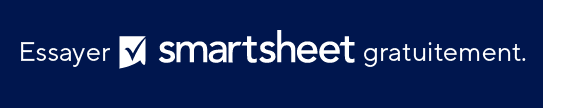 MODÈLE D’ESTIMATION PARAMÉTRIQUE DES COÛTS DE PROJET       EXCLUSION DE RESPONSABILITÉTous les articles, modèles ou informations proposés par Smartsheet sur le site web sont fournis à titre de référence uniquement. Bien que nous nous efforcions de maintenir les informations à jour et exactes, nous ne faisons aucune déclaration, ni n’offrons aucune garantie, de quelque nature que ce soit, expresse ou implicite, quant à l’exhaustivité, l’exactitude, la fiabilité, la pertinence ou la disponibilité du site web, ou des informations, articles, modèles ou graphiques liés, contenus sur le site. Toute la confiance que vous accordez à ces informations relève de votre propre responsabilité, à vos propres risques.Intitulé du projet ; Chef de projetIntitulé du projet ; Chef de projetCOÛT TOTAL COMBINÉ :COÛT TOTAL COMBINÉ :DÉPENSES DE PRODUITDÉPENSES DE PRODUITDÉPENSES DE PRODUITDÉPENSES DE PRODUITDÉPENSES DE PRODUITNOM DE L’ÉLÉMENTDESCRIPTION DE L'ÉLÉMENTUNITÉS$/UNITÉTOTALDÉPENSES DE PRODUIT TOTALESDÉPENSES DE PRODUIT TOTALESDÉPENSES DE MAIN D'ŒUVREDÉPENSES DE MAIN D'ŒUVREDÉPENSES DE MAIN D'ŒUVREDÉPENSES DE MAIN D'ŒUVREDÉPENSES DE MAIN D'ŒUVRENOM DE LA TÂCHEDESCRIPTION DE LA TÂCHEHEURES$/HEURETOTALTOTAL DES DÉPENSES DE MAIN-D’ŒUVRETOTAL DES DÉPENSES DE MAIN-D’ŒUVRE